Designated Entity Design Standards Task Force PJM Conference and Training CenterFebruary 16, 20178:00 a.m. – 4:00 p.m. EST (Issue Tracking)Protection Subgroup Meeting (8:00 a.m. - 10:00 a.m.)  Discuss Section 1 language change, based on existing language in Section 4.2 of DEA and Section 6.1.3.2 of Manual 14CDiscuss PJM Manual 7 Exceptions documentAdjourn
Substation Subgroup Meeting (10:15 a.m. - 12:15 p.m.)  Review of the following sections:Bus Configuration Major equipmentStation Batteries – highlighted areas based on meeting with protectionGroundingSecurityCivil
Review of JNA/ DWB comments

Review Poll results

Break for lunch
Lines Subgroup Meeting (1:00 p.m. - 3:00 p.m.)  Review and acceptance of changes up to Section 8Review remaining sections.Discuss design requirements for wood structures?Process for coming to consensus on document – conduct a poll?Author: Anisha FernandesAntitrust:You may not discuss any topics that violate, or that might appear to violate, the antitrust laws including but not limited to agreements between or among competitors regarding prices, bid and offer practices, availability of service, product design, terms of sale, division of markets, allocation of customers or any other activity that might unreasonably restrain competition.  If any of these items are discussed the chair will re-direct the conversation.  If the conversation still persists, parties will be asked to leave the meeting or the meeting will be adjourned.Code of Conduct:As a mandatory condition of attendance at today's meeting, attendees agree to adhere to the PJM Code of Conduct as detailed in PJM Manual M-34 section 4.5, including, but not limited to, participants' responsibilities and rules regarding the dissemination of meeting discussion and materials.Public Meetings/Media Participation: Unless otherwise noted, PJM stakeholder meetings are open to the public and to members of the media. Members of the media are asked to announce their attendance at all PJM stakeholder meetings at the beginning of the meeting or at the point they join a meeting already in progress. Members of the Media are reminded that speakers at PJM meetings cannot be quoted without explicit permission from the speaker. PJM Members are reminded that "detailed transcriptional meeting notes" and white board notes from "brainstorming sessions" shall not be disseminated. Stakeholders are also not allowed to create audio, video or online recordings of PJM meetings.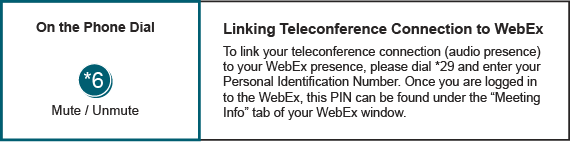 Lunch (12:15 p.m. - 1:00 p.m.)  Future Meeting DatesFuture Meeting DatesFuture Meeting DatesMarch 16, 20178:00 a.m. – 4:00 p.mPJM Conference & Training Center/ WebExApril 26, 20178:00 a.m. – 4:00 p.mPJM Conference & Training Center/ WebExMay 18, 20178:00 a.m. – 4:00 p.mPJM Conference & Training Center/ WebExJune 15, 20178:00 a.m. – 4:00 p.mPJM Conference & Training Center/ WebExJuly 20, 20178:00 a.m. – 4:00 p.mPJM Conference & Training Center/ WebExAugust 17, 20178:00 a.m. – 4:00 p.mPJM Conference & Training Center/ WebExSeptember 21, 20178:00 a.m. – 4:00 p.mPJM Conference & Training Center/ WebExOctober 19, 20178:00 a.m. – 4:00 p.mPJM Conference & Training Center/ WebExNovember 16, 20178:00 a.m. – 4:00 p.mPJM Conference & Training Center/ WebExDecember 19, 20178:00 a.m. – 4:00 p.mPJM Conference & Training Center/ WebEx